Name  _________________________________________________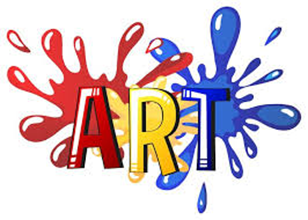 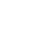 Create your own drawings from the lines below in each box.  You may draw individual mini pictures or challenge yourself to draw something that connects each line from each box to form an image